Dodatek č. 3ke Smlouvě o kontrolní činnosti č. 090210301                    Objednatel:                     Technický a zkušební ústav stavební Praha, s.p. Autorizovaná osoba 204 dle zák. č. 22/1997 Sb. Oznámený subjekt 1020Prosecká 76a, 190 00 Praha 9IČO :00015679Bankovní spojení:Kontaktní osoba: vedoucí posuzovateléZápis v Obchodním rejstříku vedeném Městským soudemv Praze, oddíl ALX, vložka 711Krajská správa a údržba silnic Vysočiny, p.o.Kosovská 1122/16, 586 01 JihlavaIČO:00090450 DIČ : CZ00090450Bankovní spojení:	č.účtu: zastoupený:	Ing. Radovanem Necidemředitelemvedoucí těch, správ, odd.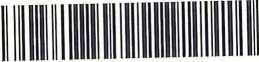 se dohodli na těchto ustanoveních dodatku k výše uvedené smlouvě:čl. I.1.2.3.4.Předmět plněníKontrolor jako autorizovaná osoba 204 provede kontrolu dodržení stanovených požadavků na výrobky, tj. Dohled nad řádným fungováním systému řízení výroby u výrobce na výrobky:OKVS 5 a OKVS 8ČSN 73 6121, příslušný TPD, Stavební technické osvědčeníObalovna pracoviště Jihlava, Kosovská 1122/16, 586 01 JihlavaVýrobek:Technická specifikaceMísto výroby:Kontrolor vypracuje zprávy autorizované osoby o provedení dohledu objednateli, ve které na základě vyhodnocení výsledků dohledu potvrdí platnost nebo neplatnost dosud vydaného certifikátu.Kontrolor vydá zprávu autorizované osoby objednateli za předpokladu uhrazení úplaty podle vystavené faktury.U výrobků, kde končí doba platnosti STO, bude základě kladného výsledku tohoto dohledu prodloužena doba platnosti předmětných STO v souladu s nařízením vlády č. 163/2002 Sb., ve znění nařízení vlády č. 312/2005 Sb. a nařízení vlády č. 215/2016 Sb.čl. II.Doba plnění1. Kontrolor provede u objednavatele dohled v termínu do 4 měsíce ode dne podpisu tohoto dodatku a úhrady faktury dle čl. III.čl. III.Úplata za kontrolní činnost1. Za provedení dohledu v rozsahu plnění dle čl. I odst. 1, 2, 3 a 4 tohoto dodatku smlouvy sjednávají objednavatel a kontrolor v souladu se zákonem o cenách úplatu ve výši 43 000,-Kč + plus DPH dle platné sazby a cestovní náklady. Tato částka může být zvýšena v případě zjištění neshod o cenu prací potřebných k došetření a ověření účinnosti přijatých nápravných opatření, respektive namátkových kontrol provedených kontrolorem.čl. IV.Závěrečná ustanoveníObjednatel je srozuměn, že v případě nesplnění ustanovení čl. I. odst. 3 zmařil vlastním zaviněním možnost vydání zprávy o provedení dohledu autorizovanou osobou.Tímto dodatkem nejsou dotčena ustanovení Smlouvy o kontrolní činnosti č. 090210301.V Jihlavě dne	2024V Praze dne 2'/února 2024Ing. Radovan Necidzastupující objednavatele